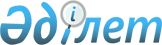 О внесении изменений в некоторые постановления акимата Мангистауской области и решения Мангистауского областного маслихатаПостановление акимата Мангистауской области от 10 декабря 2015 года № 384 и решение Мангистауского областного маслихата от 10 декабря 2015 года № 29/450. Зарегистрировано Департаментом юстиции Мангистауской области от 15 января 2016 года № 2939      Примечание РЦПИ.

      В тексте документа сохранена пунктуация и орфография оригинала.

      В соответствии с законами Республики Казахстан от 8 декабря 1993 года «Об административно-территориальном устройстве Республики Казахстан», от 21 января 2013 года «О внесении изменений и дополнений в некоторые законодательные акты Республики Казахстан по вопросам ономастики» акимат области ПОСТАНОВЛЯЕТ и областной маслихат РЕШИЛ:



      1. В постановлении акимата Мангистауской области от 6 декабря 2011 года № 361 и решении Мангистауского областного маслихата от 6 декабря 2011 года № 39/450 «О базовых ставках платы за земельные участки при их предоставлении в частную собственность» (зарегистрировано в Реестре государственной регистрации нормативных правовых актов за № 2118, опубликовано 29 декабря 2011 года в газете «Огни Мангистау»):



      в приложении на государственном языке внесено изменение, текст на русском языке не изменяется.



      2. В постановлении акимата Мангистауской области от 5 декабря 2012 года № 307 и решении Мангистауского областного маслихата от 7 декабря 2012 года № 7/92 «О внесении изменения в постановление акимата Мангистауской области от 6 декабря 2011 года № 361 и решение Мангистауского областного маслихата от 6 декабря 2011 года № 39/450 «О базовых ставках платы за земельные участки при их предоставлении в частную собственность» (зарегистрировано в Реестре государственной регистрации нормативных правовых актов за № 2194, опубликовано 2 февраля 2013 года в газете «Огни Мангистау»):



      приложение указанного постановления и решения изложить в новой редакции согласно приложению к настоящему постановлению и решению.



      3. Руководителю аппарата Мангистауского областного маслихата (Сейбагытов Д.) обеспечить государственную регистрацию настоящего постановления и решения в органах юстиции, его официальное опубликование в информационно – правовой системе «Әділет» и в средствах массовой информации.



      4. Контроль за исполнением настоящего постановления и решения возложить на заместителя акима области Чужегулова А.А.



      5. Настоящее постановление и решение вступает в силу со дня государственной регистрации в органах юстиции и вводится в действие по истечении десяти календарных дней после дня его первого официального опубликования.

 

       Аким области                            А. Айдарбаев

 

      Председатель сессии                     М. Ибагаров      Секретарь

      областного маслихата                    Б. Жусупов

 

Приложение к постановлению

акимата Мангистауской области

от 10 декабря 2015 года № 384 и решению

Мангистауского областного маслихата

от 10 декабря 2015 года № 29/450 Базовые ставки платы за земельные участки при их предоставлении в частную собственность
					© 2012. РГП на ПХВ «Институт законодательства и правовой информации Республики Казахстан» Министерства юстиции Республики Казахстан
				№Административно-территориальная единицаБазовая ставка (тенге)город Актаугород Актаугород Актау1.город Актау18152.село Умирзак1815город Жанаозенгород Жанаозенгород Жанаозен3.город Жанаозен11654.село Кызылсай 11655.село Тенге1165Бейнеуский районБейнеуский районБейнеуский район6.село Бейнеу3007.село Акжигит1158.село Боранкул1009.село Коркол10010.село Ногайты10011.село Сам10012.село Сарга11513.село Сынгырлау11514.село Тажен11015.село Толеп11016.село Турыш100Каракиянский районКаракиянский районКаракиянский район17.село Жетыбай33518.село Мунайшы33519.село Аккудук12620.село Бостан14421.село Бостанкум13522.село Куланды14423.село Курык44524.село Кызылсу13525.село Сенек14426.село Тулеп 126Мангистауский районМангистауский районМангистауский район27.село Акшымырау14028.село Баскудук10529.село Боздак12030.село Беки12531.село Жарма11032.село Жармыш14033.село Жынгылды14034.село Киякты10035.село Кызан14036.село Онды13037.село Отес14038.село 15 разъезд10539.село Сазды11040.село Тасмурун10541.село Тиген10542.село Тущибек11043.село Тущыкудук14044.село Уштаган 14545.село Шайыр14046.село Шебир14047.село Шетпе210Мунайлинский районМунайлинский районМунайлинский район48.село Атамекен66049.село Баскудук77050.село Батыр44051.село Баянды71052.малый населенный пункт Эмир11553.село Даулет63054.село Кызылтобе63055.село Бирлик63056.село Мангистау675Тупкараганский районТупкараганский районТупкараганский район57.город Форт-Шевченко67058.село Баутино69059.село Акшукур87060.село Кызылозен14561.село Сайына Шапагатова77062.село Таучик145